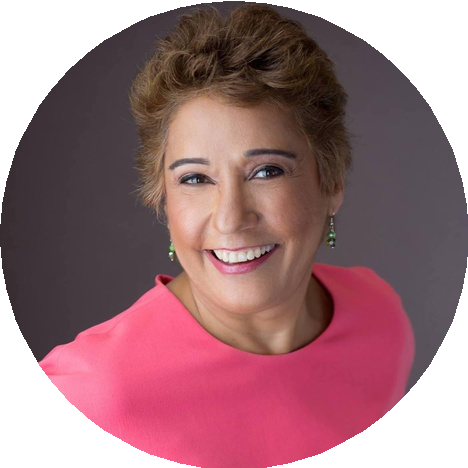 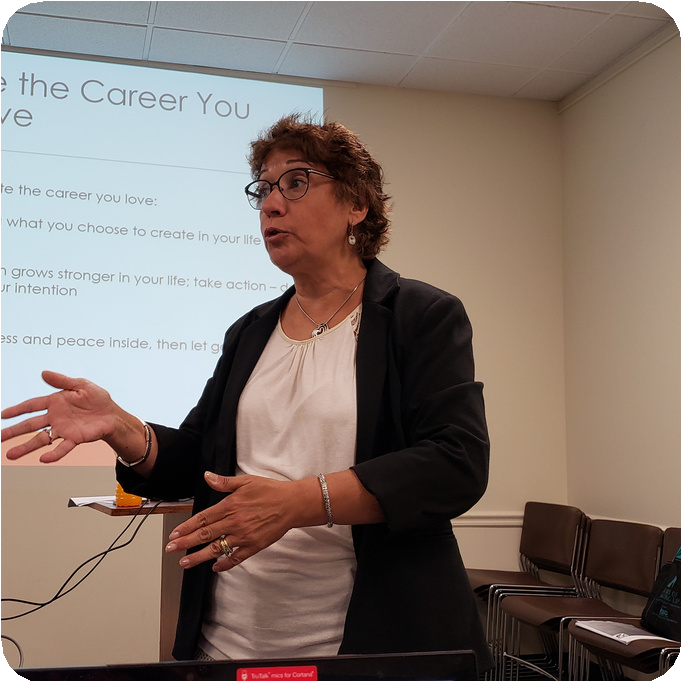 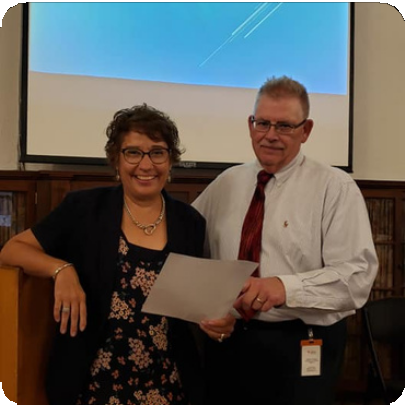 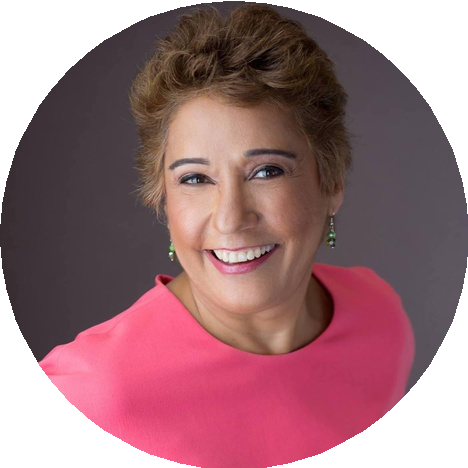 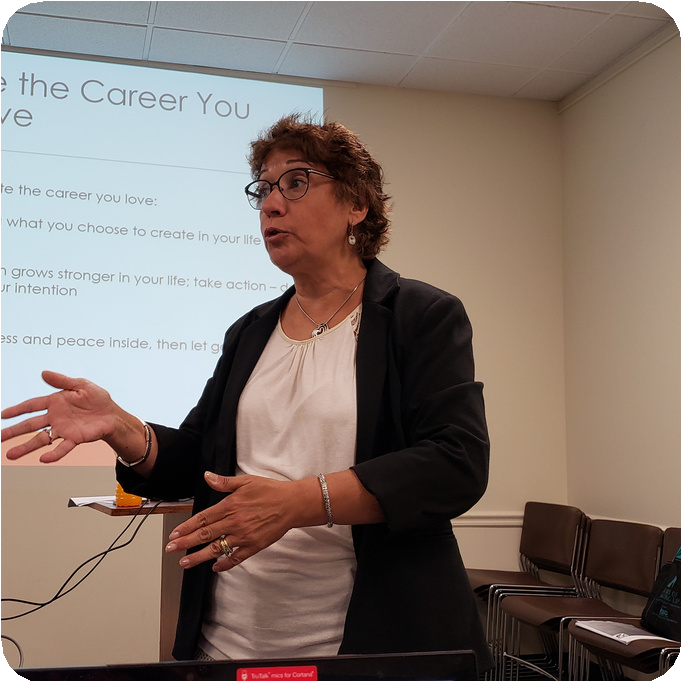 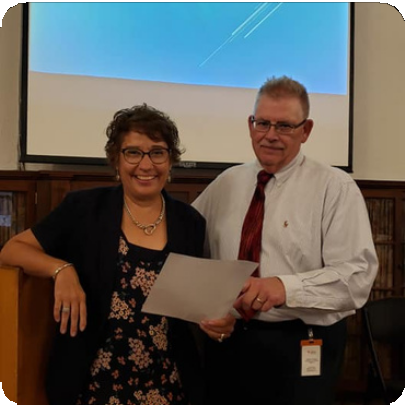 From Job to JoyTina KadishAuthor | Speaker | Event Host | Workshop FacilitatorInternational speaker, up-and-coming author, and business coach for women who are ready to leave the corporate world, Tina Kadish foundedFrom Job To Joy, to help unfulfilled women transition out of the corporate world and into entrepreneurship with her signatureF.R.E.E.D.O.M Formula- 7 Steps to uplevel your life.Tina Kadish is a truly inspirational speaker. Her speaking is so powerful and positive and I admire her for reinventing her life and leave a secure position to do so. I think she had techniques and message that most resonated with me of all the similar speakers I have seen. What a great role model for all the women in the group as we all deal with things that can derail us.Taking Corporate women through the process of becoming fulfilled entrepreneurstkadishcoach@gmail.com	@fromjobtojoy	www.fromjobtojoy.comFrom Job to Joy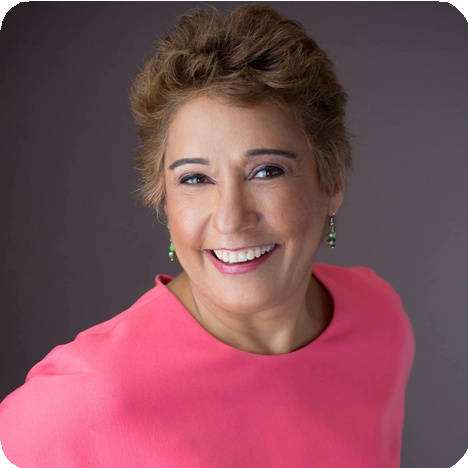 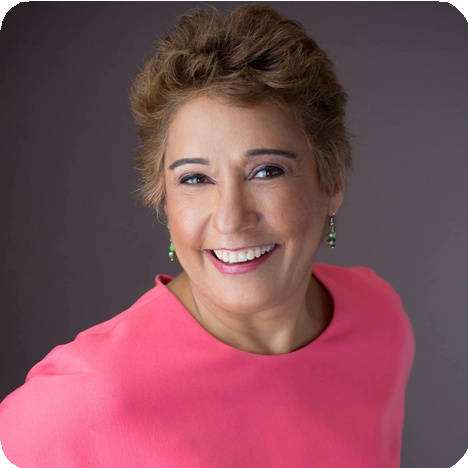 Author | Speaker | Event Host | Workshop FacilitatorMs. Kadish’s presentation was impactful andorganized. I enjoyed how she stared that it was a 6- year journey to actually leave her job. She embraced her vision and applied her SMART steps. She engaged with the group well and I certainly recommend her anadditional invite. Ms. Kadish is a very charismatic speaker. “I’m never tired of listening to her.The GoalTo Teach Women it's OK to Leave Their Corporate Job and Do Something They Love“I attended Tina Kadish’s “Master your Mindset to Career Success” training. This training was an excellent class to begin changing my mindset towards a career transition. Tina is a compassionate teacher using her own professional experiences to demonstrate her expertise in career transition and entrepreneurship. This was an interactive workshop, which allowed me to learn and engage with Tina and others that were attending the training. I recommend the training to those in career transition orGoal Setting & Vision MappingParticipants will explore the power of setting goals and visualization so that they can achievesuccess in their life. They will also learn how setting S.M.A.R.T. goals is critical for their life. Participants will have a clear action plan to begin creating their goals.Create a Growth Mindset for SuccessLearn the power of having a Growth Mindset for success in life and business. Participants will learn the two types of mindsets and how they impact you in life and business. A 4-step process to reprogram your mindset will be shared and how this process can be applied in your life or business.How to Discover Your Life PurposeParticipants will learn the power of identifying their purpose in their life and how it impacts l success. They will also learn how limiting beliefs get in the way of living your purpose.Participants will uncover the 3-step formula to discover their purpose and the secret to success when it’s aligned with their purpose.           looking to reinvent yourself”.	Incubate Freedom in Uncertain TimesSignature talk and workshop walking audience through the 7 steps to thrive in life and business. Participants walk away with a personalized step- by-step action manual helping them achieve their ultimate goals.tkadishcoach@gmail.com	@fromjobtojoy	www.fromjobtojoy.comFrom Job to Joy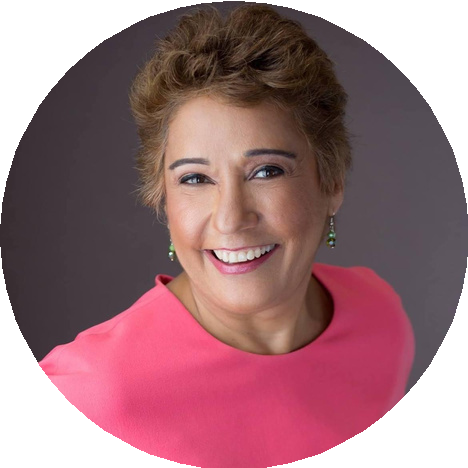 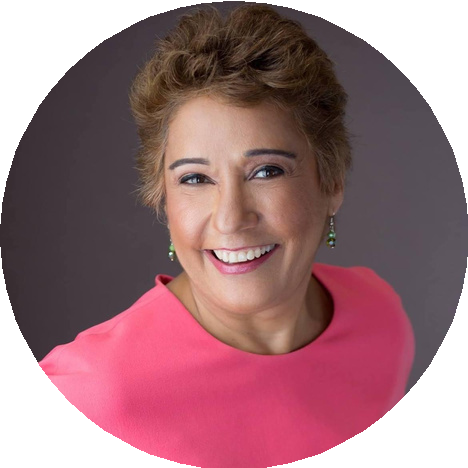 Author | Speaker | Event Host | Workshop FacilitatorI've heard people talk about knowing your 'why' dozens of times, but I was never really able to understand mine until taking this workshop.WorkshopSuccess Incubator7 Steps to thrive in life and businessParticipants will learn the proven 7 step method to thrive in life and business so that they can be successful.  They will also learn how to look at challenges that come with growth, overcome limiting beliefs that block their growth.  By the time they have completed this 7-step process, participants will have created easy-to-implement micro shifts that dramatically improve their life and business: Faith – Belief in a higher power is foundationalRelease – Learn to let go of the outcomeEvaluation – Step back to view the bigger pictureEnergy – Attention follows intentionDetermination – Passion brings you through any obstacleOptimism – Utilize strategies for weathering the ups and downs of business (and life)Mindset – A healthy and sound mindset is everythingtkadishcoach@gmail.com	@fromjobtojoy	www.fromjobtojoy.com